Thema :    Freizeit   = volný čas     er = on                                                   sie = ona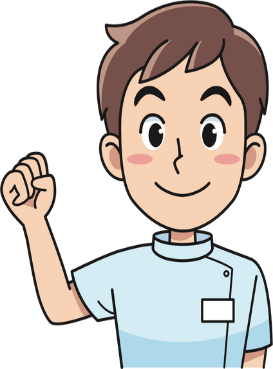 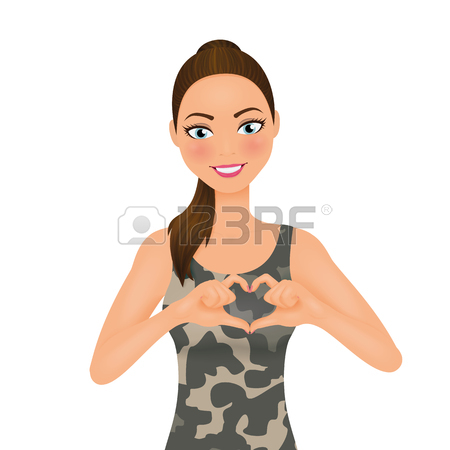        Hans                                                         Monika  Některé naše záliby a činnosti se pojí se slovesem spielen = hráta jiné se slovesem machen = dělat. Pročti si tabulku.1.Doplň do tabulky tyto další činnosti (pomůže ti učebnice str.36 cv.6):Schach – Judo – Gitarre – Karate – Jogging – mit Puppen – Klavier – Flöte – ComputerspieleTeď už bude jednoduché napsat, kdo dělá co. Např.: Monika dělá hudbu.=Monika macht Musik.            Hans si hraje s legem.Hans spielt mit Lego.Ona si hraje s panenkami.=Sie spielt mit Puppen.   On dělá sport.=  Er macht Sport.Dáme pozor na tvar slovesa:er macht = on dělá     sie macht = ona dělá     er spielt = on hraje          sie spielt = ona hraje2. Doplň tabulku – tvoř věty podle vzoru:3. Co dělají rádi (gern) a neradi (nicht gern)? Doplň z učebnice str. 37 cv.7Vzor: Agata spielt gern mit Puppen. Sie macht gern Sport. Sie spielt nicht gern Domino.Vanessa:…Maximilian:Barbara:4. Kdo je to? Doplň z učebnice str.38 cv.11.Přečti si modré rámečky a přiřaď obrázky. Do tabulky napiš jen jméno.5. Co je tu napsáno? Odděl slova a přelož do ČJ.ICHHEIβEDANIELAUNDBINZWÖLFJAHREALT.ICHKOMMEAUSTSCHECHIENUNDWOHNEINPRAG.MEINEKATZEMIETZEISTKLEINUNDNETT.spielenmachenFuβballSportVolleyballMusikTennisHausaufgabenKartenmit LegoJohanaTennis + MusikJohana spielt Tennis und macht Musik.ErikVolleyball + JudoThomasKlavier + JoggingSandraKarate + HandballAlexGitarre + SportEvamit Puppen + DominoLukasEishockey + Schachabcdef